【2016創心集企 夢想齊進】社會創新創意提案競賽活動簡章主辦單位:勞動部勞動力發展署高屏澎東分署承辦單位:財團法人西子灣教育基金會勞動部勞動力發展署高屏澎東分署【2016創心集企 夢想齊進】社會創新創意提案競賽活動簡章目錄      報名須知--------------------------------01提案競賽流程----------------------------01參賽資格與競賽主題----------------------02評選辦法與獎勵方式----------------------03報名/提案方式---------------------------05參選企業／團隊之注意事項----------------06      申請書-----------------------------------07      附件一、自我檢核資料表-------------------07      附件二、報名及參賽資料表-----------------08      附件三、提案競賽基本資料表---------------09      附件四、營運計畫書-----------------------11      附件五、參賽切結書-----------------------14      附件六、法定代理人同意書-----------------15報名須知壹、目的　　為鼓勵社會青年運用創新創意探索突破困境並培養解決社會問題的能力，並將創業夢想具體實現，勞動部勞動力發展署高屏澎東分署規劃辦理「2016創心集企夢想齊進 社會創新創意提案競賽」，並與南台灣首創培育、輔導、育成與基金投資的菁英共創基地連結，規劃一系列計畫提案撰寫課程及專業菁英輔導計畫，經由專業評審之點評，發掘具執行力與發展性之提案，日後推薦予天使投資人認養及提供交流媒合的機會，期為企業及社會創造共享價值，提升社會公益組織的財務自主性，為高屏澎東轄區創業者打造的群聚分享、共同成長的創業空間及平台，使南台灣成為社會創新及實踐的友善場域。貳、參選標的商品、服務或營運模式符合社會企業準則且具創新、創業及發展性之創意提案。参、競賽流程肆、參賽資格與競賽主題一、參賽資格報名資格年齡不限各縣市之一般民眾、民間團體或有意願成立或發展社會企業之單位、公司、個人具備創新、創意、前瞻性的設計或產品、服務及營運模式者皆可二、競賽主題伍、評選辦法與獎勵方式一、評選辦法由相關領域學者及專家擔任評審委員，提案競賽分為書面初審及決賽兩大階段，經書面初審通過入圍之團隊始能參與決賽。在第一階段提案競賽以書面初審選出30組優秀團隊進入第二階段成果發表決賽。二、評分方式初審決審三、獎勵方式陸、報名方式一、報名時間:即日起至105年7月31日(日)17:30前截止。二、書審文件:以下規格資料請以A4規格裝訂整齊，參選資料及檢核切結文件一式10份，申請資料概不退件。以下檢核切結文件繳交一式1份即可。1.自我檢核資料表（附件一）第7頁。以下參選資料，請繳交一式10份，並採雙面列印。1.報名及參賽資料表(附件二)，請參考本參選須知第8頁。2.提案競賽基本資料表(附件三)，請參考本參選須知第9-10頁。3.提案營運計畫書（附件四），請參考本參選須知第11-13頁。以下檢核切結文件繳交一式10份：一份為正本，其餘為副本即可。1.參賽切結書（附件五）第14頁。2.相關證明文件(副本即可，請蓋上與正本相符章)3.未滿20歲之參賽者，請填寫法定代理人同意書（附件六）第15頁。三、提案方式:105年7月31日截止(以當日郵戳為憑)請提案團隊將紙本文件郵寄至「802 高雄市苓雅區海邊路31號7樓之1  西子灣教育基金會 105社會創新競賽專案小組 收」，並將電子檔寄至本專案信箱sysme034@gmail.com，於主旨註明「參與105社會創新競賽-團隊名稱」。親自送達者於當日下午 17:30 截止收件。補件資料於8/03當日截止收件(送達辦公室)。參選資料一式10份，檢核切結文件繳交一式10份，須以A4規格裝訂整齊，採用雙面列印，申請資料概不退件。提案須知與表格請逕至以下網站下載:1. 勞動部勞動力發展署高屏澎東分署-105多元就業開發方案官方網站       http://www.kpptr-multi.nat.gov.tw/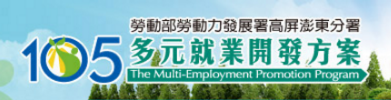 2.臉書粉絲專頁 「社企，不止夢」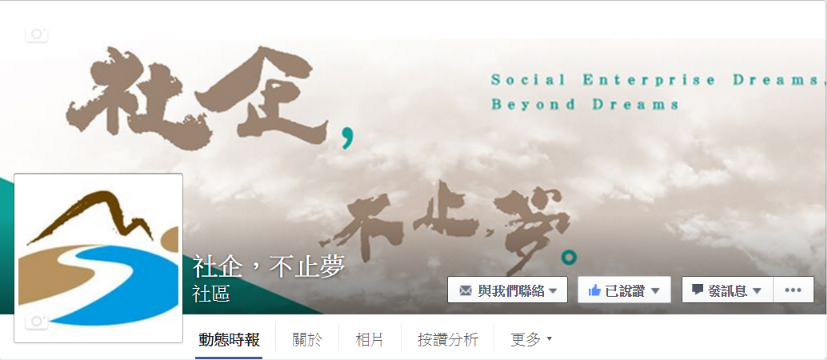 洽詢電話:07-332-3228傳    真:07-332-3129聯絡信箱:sysme034@gmail.com聯 絡 人:游小姐、陳小姐柒、參選企業／團隊之注意事項若經初賽入圍決選之團隊，有配合接受相關課程及深度輔導之義務與權力，至少須參與兩次以上之進階計畫撰寫輔導及簡報演練輔導課程。獲獎團隊有配合接受相關後續追蹤、參與本計畫後續活動並配合蒐編相關文宣品及案例編撰之義務。獲獎團隊若經查證有違反本須知規定或不實陳述者，或因侵犯他人著作權或智慧財產權而涉訟，由參賽者負一切法律責任。且其獎狀、獎金與獎座應繳回並取消所獲得之獎勵。若經初賽入圍決選之團隊無法配合上述事項，主辦單位有權取消參賽資格，並由備選人選遞補。如經決賽評選，提案計畫不達評審標準，獎項得以從缺。【附件一】勞動部勞動力發展署高屏澎東分署辦理105年「2016創心集企夢想齊進社會創新創意提案競賽」【自我檢核資料表】一、應備必要文件:□一式10份，請以A4規格裝訂，採雙面列印。二、檢核切結文件: □一式10份一份為正本，其餘為副本(自我檢核資料表一份即可)三、收件(本項目由專案工作小組填寫)(參賽者應附資料，依主辦單位公告辦理)【附件二】 (範本)105年「多元就業開發方案─社會創新創意提案競賽」－報名及參賽資料表     參賽編號 ：      【由工作小組填寫】      公司/團隊名稱 :                                       【附件三】(範本) 105年「多元就業開發方案─社會創新創意提案競賽」基本資料表主辦單位：勞動部勞動力發展署高屏澎東分署　　　　專案協力群：財團法人西子灣教育基金會公司/團隊負責人基本資料參賽公司/團隊基本資料【附件四】 (範本)105年「多元就業開發方案─社會創新創意提案競賽」－營運計畫書參賽編號 ：      【由工作小組填寫】      公司/團隊名稱 :                                       【營運計畫書內容】－請提供1,500字以上創業動機與創業構想營運規劃【附件五】勞動部勞動力發展署高屏澎東分署105年多元就業開發方案社會創新創意提案競賽參賽切結書本團隊                                 ，參選「多元就業開發方案─社會創新創意提案競賽」，對下列項目已充份瞭解並遵守相關規範：本團隊絕無侵犯他人專利、著作權等智慧財產權，此參選資料亦無任何抄襲、變造、填寫不實等情事。若經查證有違反規定或不實陳述者，或有違反法令或其他爭議事件，以致影響社會安全及本獎項形象者，同意退回獎座及獎狀等物件，取消所獲得之獎勵，無條件放棄得獎資格，並願負相關法律責任。參選團隊必須出席本計畫辦理之計畫撰寫、安排之輔導，以了解應備資料，始具備初、決審資格，並配合接受相關諮詢、課程及深度輔導之義務與權利。獲獎團隊有配合接受相關後續追蹤、參與頒獎、交流活動以及蒐集編製相關文宣品之義務，並同意獎項執行單位使用團隊之產品資訊及服務資訊供後續行銷、團隊推廣及媒體曝光之使用。參奬團隊之參獎資料概不退件，由本計畫工作團隊統一保存。此致勞動部勞動力發展署高屏澎東分署財團法人西子灣文教基金會                      參選團隊簽章：______________________                       中華民國 105年_____月_____日【附件六】法定代理人同意書(未滿20歲之參賽者填寫)本人等同意子女               參加105年多元就業開發方案社會創新創意提案競賽，並遵守競賽辦法及競賽相關事宜。(法定代理人親筆簽名或蓋章)法定代理人：　　　　　　　中 華 民 國　　　　年　　　　月　　　　日階段工作項目及內容辦理時間廣宣及報名【2016創心集企夢想齊進】社會創新創意提案競賽宣傳4-6月廣宣及報名開放報名(繳交報名表、營運計畫書)即日起至7/31教育訓練【創意提案首部曲】提案競賽說明x創業經驗談xIDEA SHOW課程內容:1.社會企業概念及形成2.創業家經驗分享3.競賽內容宣導說明4.創業構思發想及經驗交流5/07高雄①5/21屏東①、澎湖5/28高雄②、台東5/29屏東②教育訓練【必勝!創新提案攻略秘笈】提案秘笈X創新思考X集思廣益觀點交流課程內容:1.計畫撰寫指標及架構原則2.營運計畫撰寫及範例說明3.分組討論並請指導業師針對計畫方向給予評析及建議6/18屏東①、澎湖6/19高雄①6/25台東7/02高雄②、屏東②專業菁英輔導計畫分組面談輔導5-7月專業菁英輔導計畫主動申請輔導5-7月專業菁英輔導計畫專業菁英輔導計畫7-8月邁向社企新起點邀請所有參賽團隊前來分享本次競賽計畫內容並交流。8月上旬評選階段補件8/01-8/03評選階段書面評選(初審)8/04-8/12評選階段公告30組入圍名單(勞動力發展署高屏澎東分署官網)8/20評選階段提案競賽決賽9/03-9/04社企潛力夢想之夜競賽結果獲獎團隊表揚並邀請創投及天使投資人共同參與，媒合後續資源及資金挹注。9月中旬1.無毒農業、環境友善5.社會性事業創業2.文創工藝6.遊程規畫及整合3.照顧服務或高齡產業7.弱勢就業支持4.社區產業轉型創新8.其他自選創新可行類型亦歡迎提案項次評分項目審查重點配分1公益使命(1)友善環境及生態綠能:符合節約或低汙染。(2)社會公益:符合在地需求、強烈的社會公益使命、達成效益。(3)資源連結:社會與商業的資源運用。20分2創新性創新程度:全國首創或率先施行等。發掘潛在問題，提出解決方案。產品/服務研發，包含行銷策略。25分3可行性執行面:需要性、滿意度。技術面:資源的取得。時程面:投入時間的成本。經濟面:投入經費的成本。15分4完整性提案架構內外部資源整合產品/構想實體呈現15分5發展性預期效益: 創造就業機會、產業發展、社會發展等。15分6優勢分析市場潛力、競爭優勢、進入障礙、投資報酬或預估收益等。10分總分總分總分100分項次評分項目審查重點配分1公益使命(1)生態綠能及環境友善:符合節約或低汙染。(2)社會公益:符合在地需求、強烈的社會公益使命、達成效益。(3)資源連結:社會與商業的資源運用。15分2創新性(1)創新程度:全國首創或率先施行等。(2)發掘潛在問題，提出解決方案。(3)產品/服務研發，包含行銷策略。15分3可行性(1)執行面:需要性、滿意度。(2)技術面:資源的取得。(3)時程面:投入時間的成本。(4)經濟面:投入經費的成本。20分4完整性(1)提案架構(2)內外部資源整合(3)產品/構想實體呈現15分5發展性預期效益: 創造就業機會、產業發展、社會發展等20分6簡報技巧簡報設計、簡報內容、對產業與提案之掌握程度15分總分總分總分100分※評選委員得依團隊現場簡報內容、靜態成果展現、團隊合作、對產業掌握程度等酌予適度加分(+5分)※評選委員得依團隊現場簡報內容、靜態成果展現、團隊合作、對產業掌握程度等酌予適度加分(+5分)※評選委員得依團隊現場簡報內容、靜態成果展現、團隊合作、對產業掌握程度等酌予適度加分(+5分)※評選委員得依團隊現場簡報內容、靜態成果展現、團隊合作、對產業掌握程度等酌予適度加分(+5分)獎項頒發獎品第一名1名3萬元禮券、獎狀第二名1名2萬元禮券、獎狀第三名1名1萬元禮券、獎狀佳作2名各5000元禮券潛力獎5名各2000元禮卷入圍獎20名各1000元禮卷※成績優異團隊數量得由評審共同決議調整※創意提案團隊成果水準若未達徵獎水平時，經主辦單位與評審決議，該獎項得以從缺辦理。※成績優異團隊數量得由評審共同決議調整※創意提案團隊成果水準若未達徵獎水平時，經主辦單位與評審決議，該獎項得以從缺辦理。項目檢核資料自行檢查審查結果(免填)審查結果(免填)項目檢核資料自行檢查符合不符合(一)報名表及參賽資料表【附件二】□有 □無(二)提案競賽基本資料表【附件三】□有 □無(三)營運計畫書【附件四】□有 □無項目檢核資料自行檢查審查結果(免填)審查結果(免填)項目檢核資料自行檢查符合不符合(五)自我檢核資料表【附件一】□有 □無(六)參賽切結書【附件五】□有 □無(七)其他附件、優秀事績及加分項目之相關證明文件:(副本即可，請蓋上與正本相符章)□有 □無(八)法定代理人同意書【附件六】(未滿20歲之參賽者填寫)□有 □無項  目編  號收件日期經辦人收  件月　 日聯絡人姓名職稱聯絡電話/分機傳真手機號碼e-mail姓   名出生年月日年   月   日請附上個人二吋照片性   別身分證字號請附上個人二吋照片電   話傳    真請附上個人二吋照片手   機電子信箱請附上個人二吋照片通   訊地   址□□□□□□□□□□□□□□□□□□□□最高學歷公司/團隊簡介團隊名稱（全銜）團隊名稱（全銜）公司/團隊簡介團隊名稱（英文）團隊名稱（英文）公司/團隊簡介主要成員/職掌主要成員/職掌(姓名)(職掌)(職掌)(職掌)公司/團隊簡介主要成員/職掌主要成員/職掌公司/團隊簡介主要成員/職掌主要成員/職掌公司/團隊簡介主要成員/職掌主要成員/職掌公司/團隊簡介主要成員/職掌主要成員/職掌事業地址□□□□□□□□□□□□□□□□□□□□□□□□□□□□□□事業網址核心價值或議題主要產品或服務簡述預估未來三年營業額年  度106年度106年度106年度107年度108年度預估未來三年營業額年度營業額績優表現(請於附件檢附相關證明)□獲得國內外獎項：                                                □獲得政府創新補助：                                              □獲得專利、認證：                                                □進駐育成中心：                                                  □其他：                                                          □獲得國內外獎項：                                                □獲得政府創新補助：                                              □獲得專利、認證：                                                □進駐育成中心：                                                  □其他：                                                          □獲得國內外獎項：                                                □獲得政府創新補助：                                              □獲得專利、認證：                                                □進駐育成中心：                                                  □其他：                                                          □獲得國內外獎項：                                                □獲得政府創新補助：                                              □獲得專利、認證：                                                □進駐育成中心：                                                  □其他：                                                          □獲得國內外獎項：                                                □獲得政府創新補助：                                              □獲得專利、認證：                                                □進駐育成中心：                                                  □其他：                                                          □獲得國內外獎項：                                                □獲得政府創新補助：                                              □獲得專利、認證：                                                □進駐育成中心：                                                  □其他：                                                          參賽目的/動機*必選，可複選□向創投/天使投資人募集資金□廣宣曝光，提昇知名度□增加商品展銷機會（含拓展通路）□取得其他政府資源□獲得經營管理輔導□其他：                                                          □向創投/天使投資人募集資金□廣宣曝光，提昇知名度□增加商品展銷機會（含拓展通路）□取得其他政府資源□獲得經營管理輔導□其他：                                                          □向創投/天使投資人募集資金□廣宣曝光，提昇知名度□增加商品展銷機會（含拓展通路）□取得其他政府資源□獲得經營管理輔導□其他：                                                          □向創投/天使投資人募集資金□廣宣曝光，提昇知名度□增加商品展銷機會（含拓展通路）□取得其他政府資源□獲得經營管理輔導□其他：                                                          □向創投/天使投資人募集資金□廣宣曝光，提昇知名度□增加商品展銷機會（含拓展通路）□取得其他政府資源□獲得經營管理輔導□其他：                                                          □向創投/天使投資人募集資金□廣宣曝光，提昇知名度□增加商品展銷機會（含拓展通路）□取得其他政府資源□獲得經營管理輔導□其他：                                                          聯絡人姓名職稱聯絡電話/分機傳真手機號碼e-mail(一)團隊背景資料：（例如家庭背景、求學經過、個人就業經歷）(二)創意與創新性：發現社會上未被解決議題，及該項議題的市場性。（10%）(三)優勢分析：市場潛力、競爭優勢、進入障礙、投資報酬或預估收益。（10%）(一) 公益使命：（友善環境及生態綠能:符合節約或低汙染；社會公益:符合在地需求、強烈的社會公益使命、達成效益；資源連結:社會與商業的資源運用）（20%）(二) 創新性：（創新程度:全國首創或率先施行等；發掘潛在問題，提出解決方案；產品/服務研發，包含行銷策略）（15%）(三) 可行性：（執行面:需要性、滿意度；技術面:資源的取得；時程面:投入時間的成本；經濟面:投入經費的成本。）（15%） (四) 完整性：（提案架構、內外部資源整合、產品/構想實體呈現）（15%）(五) 發展性：（預期效益: 創造就業機會、產業發展、社會發展等）（15%）